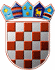              REPUBLIKA HRVATSKA
   KRAPINSKO-ZAGORSKA ŽUPANIJA                     UPRAVNI ODJEL            ZA FINANCIJE I PRORAČUNKLASA: 112-03/23-01/02URBROJ: 2140-07/1-23-7Krapina,  20. listopada 2023.                     Temeljem članka 24. stavka 6. Zakona o službenicima i namještenicima u lokalnoj i područnoj (regionalnoj) samoupravi („Narodne novine“, broj 98/08., 61/11.,  4/18. i 112/19.), u postupku Oglasa za prijam u službu na određeno vrijeme u Upravni odjel za financije i proračun, službenica ovlaštena za obavljanje poslova pročelnice Upravnog odjela za financije i proračun, donosiODLUKUo poništenju Oglasa za prijam u službu na određeno vrijeme u Upravni odjel za financije i proračun	1.    Oglas za prijam u službu na određeno vrijeme u Upravni odjel za financije i proračun KLASA: 112-03/23-01/02, URBROJ: 2140-07/1-23-1 od 2. listopada 2023. godine,  objavljen dana 2. listopada 2023. godine pri Hrvatskom zavodu za zapošljavanje Područnom uredu Krapina i na mrežnoj stranici Krapinsko-zagorske županije, poništava se.	2.   Protiv ove Odluke nije dopušteno podnošenje pravnih lijekova.                      3.   Ova Odluka objaviti će se  na web stranici Krapinsko-zagorske županije.       								      PO OVLAŠTENJU ŽUPANA								                   PROČELNICA     		           Ivana Petek